Broj: OU-21/14Zagreb, 28. veljače 2014.Temeljem članka 41. Zakona o državnom sudbenom vijeću (“Narodne novine” broj 116/10, 57/11, 130/11, 13/13 i 28/13) i članka 3. Procedure o provedbi postupka nabave bagatelne vrijednosti, predsjednik Državnog sudbenog vijeća, donio je sljedećuO D L U K Uo imenovanju ovlaštene osobe naručitelja u postupcima nabave bagatelne vrijednosti koje provodi Državno sudbeno vijeće kao javni naručitelj u 2014.Državno sudbeno vijeće OIB: 66951444283 javni je naručitelj sukladno članku 5. stavak 1. točka 1. Zakona o javnoj nabavi („Narodne novine“ broj 90/11, 83/13 i 143/13).Ovom Odlukom imenuju se ovlašteni predstavnik Naručitelja za sve postupke bagatelne nabave koje provodi Državno sudbeno vijeće kao javni Naručitelj u tijeku 2014. Za ovlaštenu osobu Naručitelja u postupku bagatelne nabave   i m e n u j e   s eGORDANA CRNOGAJ, savjetnica u Državnom sudbenom vijeću.Ovlaštena osoba Naručitelja priprema i provodi postupke nabave bagatelne vrijednosti temeljem Procedure o provedbi postupka nabave bagatelne vrijednosti i temeljem Plana nabave za proračunsku godinu 2014. Ova Odluka stupa na snagu danom donošenja, a objavit će se na web stranici Državnog sudbenog vijeća.    PREDSJEDNIKRANKO MARIJAN, v.r.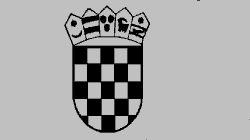 REPUBLIKA HRVATSKADRŽAVNO SUDBENO VIJEĆE